Erasmus+ programos projektas „Atverkime duris neformaliam ugdymui“Dailės ir įvairių mokomųjų dalykų integracijaNeformalaus ugdymo metodų gerosios patirties pavyzdys 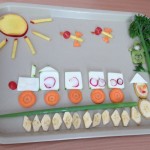 Tikslinė grupė:  dalykų mokytojaiDalyvių skaičius:  16Veiklos tipas:  praktinis užsiėmimasTrukmė:  90 min.Tikslas: Skatinti mokytojus naudoti neformalaus ugdymo metodus pamokose, supažindinti  juos su dailės ir kitų mokomųjų dalykų integracijos būdais. Vieta: gimnazijos technologijų kabinetasMetodai: darbas grupėje, praktinė veikla, minčių lietusPriemonės: padėklai, įvairūs vaisiai ir daržovės, peiliai ir pjaustymo lentelės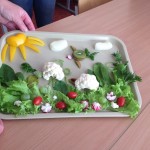 Veikla:Supažindinama su vaisių, uogų ir daržovių panaudojimu įvairių dalykų pamokose. Dalyviai suskirstomi į grupes po 4.  Iš vaisių ir daržovių jie kuria paveikslą pagal pasirinktą mokomąjį dalyką.Kiekviena grupė pristato savo piešinį ir papasakoja, kokiam dalykui ir kokiai temai mokyti galima panaudoti jų paveikslą. Kiti dalyviai užduoda klausimus prisistatančiai grupei, diskutuoja.Piešiniai nufotografuojami, o vaisiai ir daržovės suvalgomi.Rezultatas. Mokytojai susipažino su dailės integracijos į kitus mokomuosius dalykus galimybėmis ir patys praktiškai išbandė šį metodą.Poveikis. Mokytojai sutiko, kad, pasitelkiant kūrybiškumą, bet kurio dalyko pamoką galima padaryti mokiniams įdomią  ir kartu informatyvią. 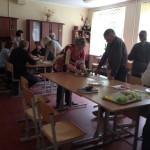 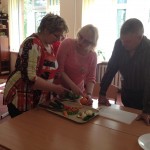 